Распознать потенциал действительно сложно, но вполне реально. Для этого необходимо, прежде всего, желание и терпение, ну и конечно же знания.ЧТО МОГУТ СДЕЛАТЬ РОДИТЕЛИ ДЛЯ ПООЩРЕНИЯ ТВОРЧЕСКОГО ДУХА В ДЕТЯХЕсли это возможно, проследите, чтобы у ребёнка были время и возможность побыть наедине с самим собой, чтобы он мог накапливать новые знания и осмысливать их в психологически свободной и располагающей обстановке.Ребёнок должен обладать достаточным количеством рабочих материалов. Убедитесь, что в доме есть необходимый запас бумаги, красок, всевозможных коробочек для конструирования. Научите малыша работать аккуратно и убирать за собой после того, как работа закончена. Тем не менее, обязательно выделите место, где постоянный беспорядок не особенно раздражал вас.Ни в коем случае не вмешивайтесь в детское творчество слишком часто и не ждите немедленных результатов. Рисовать по картине в день - не всегда лучший путь даже для художника.Оказывайте ребёнку всяческую поддержку и чаще хвалите его. Творчество - источник постоянного внутреннего беспокойства; наиболее способен к творчеству тот, кто может лучше справляться с этим.Вам необходимо полностью понять и принять детскую потребность в тайне и выдумке, никогда не допускайте ни малейших ноток сарказма в голосе, даже если вы считаете, что это только шутка.Старайтесь самим стилем вашей жизни показать ребёнку, что открытие всегда приятно и полезно. Поддерживайте свои собственные увлечения, попробуйте заинтересовать ими и ребёнка тоже. Например, вы можете вместе изучать район, в котором живёте.Постарайтесь быть более позитивными: «можно» работает всегда лучше, чем «нельзя»!Поощряйте попытки детей использовать их привычные игрушки, придумывая с ними новые увлечения.Муниципальное бюджетное дошкольное образовательное учреждение детский сад «Радуга»КАК РАСПОЗНАТЬ ТВОРЧЕСКИЙ ПОТЕНЦИАЛ РЕБЁНКАсоветы родителям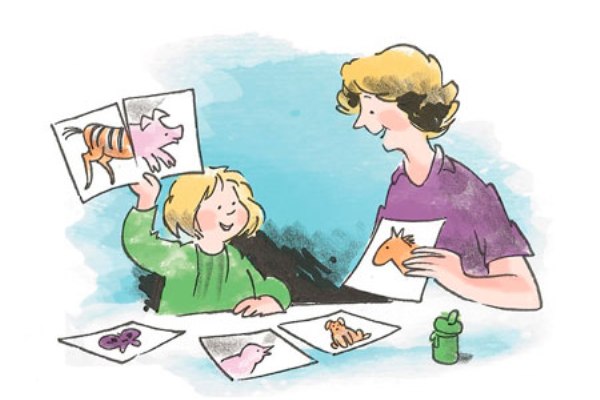 Педагог дополнительного образования:Шляховая Н.С Тазовский   Когда ребёнок ходит в садик, родители не сомневаются в его способностях и одаренности. Ребёнок по своей природе любознателен, активен, стремится всё узнать, постичь и это радует взрослых. Но почему, же яркий, одарённый ребёнок, едва переступив порог школы, становится самым обычным середнячком, лишённым интереса к получению знаний? Как же мы можем помочь своему, несомненно, одаренному ребёнку избежать этого разочарования? Каждый из нас, наверное, сможет привести большое количество примеров, когда наши знакомые, которые не отличались особыми успехами в школе, после школы смогли найти воё место в жизни, найти себя в профессии, или, на удивление всем, у них открылись выдающиеся способности.   Раньше считалось, что ум - это заданная от рождения величина. С каким умом родились - с таким и будете жить, и уже ничего не изменить. Но интеллект бывает разным. В 1980 году вышла книга профессора Гарвардского университета Говарда Гарднера, автора теории множественного мышления, «Рамки ума». По утверждению Гарднера, существует великое множество различных способностей, которыми может обладать человек. Вербально (словесно) - лингвистические способности. Такими способностями наделены журналисты, писатели, юмористы, учителя. Это очень важные способности, потому что в основном именно таким способом люди собирают информацию и делятся ею.Логико-математические способности, естественно, характерны для математиков. К примеру, высоко - квалифицированный инженер должен обладать одновременно словесно-лингвистическими и логико-математическими способностями.Пространственные способности присущи многим творческим людям-художникам, дизайнерам.Физические. Ими наделены многие великие спортсмены и танцоры. Кроме того, есть очень много людей которые не блещут успехами в школе, но прекрасно одарены физически. Личностные, или «эмоциональные».Межличностные. Такими способностями обладают люди, которые умеют свободно общаться с другими. Они часто становятся великими актёрами, певцами, проповедниками.Окружающей среды. Есть люди с природным даром иметь дело с деревьями, растениями, животными и землёй. Это великие земледельцы, дрессировщики, егеря.   В 1999 году Роберт Фишер издаёт книгу «Как развить ум вашего ребёнка», в которой он на основе классификации Гарднера создаёт более полную классификацию способностей и выделяет уже девять способов мышления, которыми может пользоваться ребенок. У каждого человека присутствуют все способности. Одни могут быть более выражены, чем другие, но они есть и их можно развивать.   А теперь давайте задумаемся над тем, почему же многие действительно очень способные и одарённые люди, как правило, не очень успешно учатся в школе? Дело в том, что в школе оказываются востребованными только лингвистические и логико-математические способности. Это умения пересказывать, выделять главную мысль и причинно-следственные связи. Кроме того, личность идеального ученика противоположна по своим характеристикам личности творческой. Давайте проведём сравнение. Идеальный ученик исполнителен, дисциплинирован, ему свойственно доверие к авторитетам, иными словами - отсутствие инициативы и творчества. А ведь именно творчество является условием, необходимым для развития способностей, одарённости. Творческие люди предпочитают новые вещи привычным и простым вещам. Они больше улавливают и понимают, могут следить за несколькими событиями одновременно. Такие качества, как правило, не поощряются в школе.   Если ребёнку всё время говорить, что он умён или гениален, он рискует разочароваться в себе, столкнувшись с первыми же неудачами. Если убеждать ребёнка в том, что он умом не вышел, то он и вести себя будет соответственно. Ребёнку необходима адекватная самооценка! Он должен знать, на что он способен.